Compte rendu du Conseil d’Administration  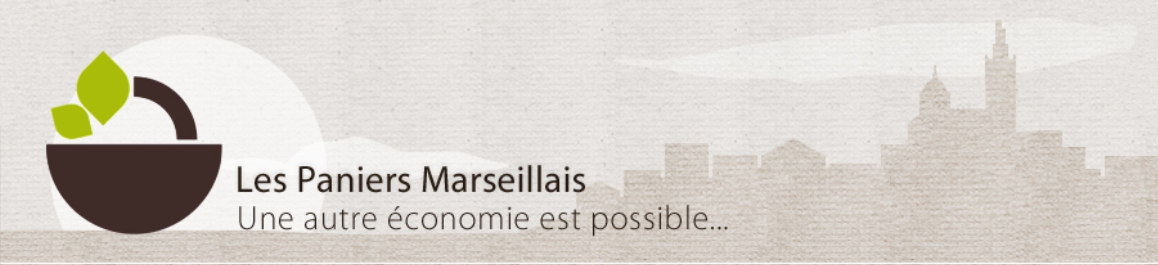 MARDI 08 DECEMBRE  2020     A la RUCHE   en PRESENTIEL Présents Invités    Fanny GOSSE, Sylvia   AMAR Administrateurs :  Philippe CAHN, Claudette CASTAN COTTON, Thierry GOZZERINO, Patricia NAVELLE, Olivier PARDOUX PAROT, Marc ROBERT, Driss SADOUNAbsents excusés ; Éric DEHORTER, Yves DELORD, Noureddine BOULABEIZ Philippe CAHN rappelle que les PAMA ont de nombreux projets pour 2021 tels :Développer le circuit court avec l’ouverture aux personnes non adhérents aux PdQ Maintien et développement du Panier solidaire de Gibbes Nouveaux paniers de quartier en partenariat avec la SOLIMUT  Pour mener à bien ces actions, il faut avant tout, les prioriser et apporter de l’aide à l’animatrice réseau, Agnès, qui est énormément sollicitéeApprobation du compte rendu du CA du mardi 3 novembre 2020Le compte rendu du CA du 3 novembre est approuvé à l’unanimité des présentsTour des Paniers de quartier, MaraîchersPas de problèmes majeurs dans les paniers de quartierThierry GOZZERINO est en relation avec tous les maraîchers ; tous se maintiennent bon an mal an Les derniers entrés dans le réseau sont des « jeunes » trentenaires ou quarantenaires dynamiques qui forment une équipe soudée Deux nouveaux pourraient intégrer le réseau PAMA, en 2021Éric Van den BUSSHE qui souhaite intégrer le projet Agriparc dans le 13°arr  Maxime DELESTREE qui distribue à la Base (Chartreux) un collectif de membres ; il pourrait avoir une production suffisante pour faire une distribution supplémentaire au printemps Actions PAMA Agnès KENEDI HAINCAUD, salariée des PAMA, souhaite se consacrer entièrement à ce qui fait le cœur de son travail : animatrice réseau en lien avec les Paniers de Quartier et les producteurs Quels moyens pour décharger Agnès des autres tâches ?Moyens humains La discussion s’engage sur les recrutements possibles Plusieurs possibilités sont envisagées :Recrutement de services civiques chapeautés par administrateurs   2 personnes pour 6 mois de février à juilletUne sur AXE 2 (Accecibilité PBS, Solimut, désert alimentaire)) avec Sylvia et ClaudetteUne sur AXE 4 (Plaidoyer et actions environnementales) Éric et Yves Pour l’AXE 3 (sensibilisation), recrutement plus tard si reprise des animations et manifestations Recrutement de stagiaire  Ce profil pourrait mieux correspondre pour l’axe 4 selon les tâches à accomplir Embauche salarié à - temps  En fonction de nos capacités financières Moyens financiersOlivier Pardoux Parrot, notre trésorier a établi le budget prévisionnel 2021 qui englobe toutes les demandes de subvention (triplement du budget 2020).Pour évaluer l’impact d’une embauche, il s’est basé sur le budget 2019 et ajouté le coût d’un salarié supplémentaire à mi-temps. Cette embauche entraînerait un déficit annuel de 10 à 15K€ qui pourrait être absorbé la première année par notre trésorerie.Notre nouvelle organisation et les subventions reçues devraient nous permettre d’obtenir un équilibre de nos comptes en 2021. Dans le cas où cet équilibre ne serait pas atteint, nous pourrons réévaluer notre situation afin de ne pas mettre en péril notre association.Emploi communication : Driss va rédiger une fiche de poste et pourrait encadrer ce salarié Services civiques : axe 2 + axe 4. Si pas de services civique convaincant pour l’axe 4, on fera appel à un stagiaire (voir avec Sylvia).Service civique, stagiaire ou salarié devront être suivis chacun par un administrateur Un point réel sur l’état réel des finances devra être fait en janvier Reprendre la fiche de poste d’Agnès pour déterminer le partage des tâchesPrioriser les actions 2021 (déjà définies dans le dossier subvention) sur document écrit  Thierry rappelle que la fondation des PAMA est à l’origine un acte politique « une autre économie est possible »  Actuellement nos adhérents n’ont pas vraiment conscience de cela ; il faut faire passer le message Notre présence au sein de différents réseaux est importante, notre expertise y est reconnue et nous devons être attentif à ce qui se passe autour de nous COMMUNICATIONNécessite de clarifier les objectifs de communication Quels sont nos besoins ? Comment communiquer ?Etablir une stratégie une fois que toutes les commissions ont défini leurs objectifs On peut rechercher un stagiaire en communication à la fac de sciences humaines mais tenir compte du coût qui sera supérieur à celui d’un service civique Deux jours de formation en Intelligence collective sont prévus en janvier pour administrateurs et responsables de panier de quartier pour améliorer l’inter action et la motivation des bénévolesQuestions diversesADEME (casiers réfrigérés) Marc fera un topo au prochain CA DISTRIBUTIONS MUTUALISEES Organisation Distribution de NOEL   et perspectives 2021  NOEL en bonne voie accord CD 13 bonne mobilisation Administrateurs et adhérents Contrats 2021 Le CA ne souhaite pas un contrat type maraîcher avec une obligation d’un montant de commande que ce soit à chaque distribution ou sur l’année Les contrats 2021 seront adaptés à chaque producteur et rédigés en collaboration avec eux FORMATION RSE  Albane Loiseau a envoyé le compte rendu de la Visio du 6 décembre. Deuxième rencontre en janvier, date à définir 